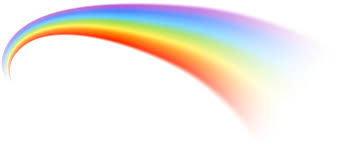 Please remember to record your reading in your reading diaries.Teachers will provide planning for all sessions in black typeParents and children should plan for all lessons in red type, using the resources from the Independent Learning page of the websiteMondayTuesdayWednesdayThursdayFriday9amEarly morning fitnessEarly morning fitnessEarly morning fitnessEarly morning fitnessEarly morning fitness9.30amLiteracySpecial learningSpecial learningRESpellings and handwriting10.15amSnack, drink and play in the gardenSnack, drink and play in the gardenSnack, drink and play in the gardenSnack, drink and play in the gardenSnack, drink and play in the garden10.35amMathsSpecial learningSpecial learningPEFinish spellings and handwriting11.20amReading Times Table Rockstars Music11.50amEmail learning to the teacherTimes Table RockstarsReadingEmail learning to the teacherEmail learning to the teacher12 noonLunch breakLunch breakLunch breakLunch breakLunch break1pmPractical life skills task/Independent studySpecial learningSpecial learningTeacher planned topic lessonFinish early for half term2pmDaily help around the houseSpecial learningSpecial learningDaily help around the houseFinish early for half term3pmFinish/DowntimeFinish/DowntimeFinish/DowntimeFinish/DowntimeFinish early for half term